IntroductionAre you creating or expanding Experiential Learning (EL) opportunities for Queen’s students? Are you wondering how you can do this effectively and efficiently?  The Experiential Learning Faculty Toolkit consists of information, resources, tools, and templates that will help you design and implement high-impact experiential learning opportunities in a time-effective manner. You can download the whole Faculty Toolkit as a PDF or find specific resources in fillable word doc format here: www.queensu.ca/experientiallearninghub/faculty/faculty-toolkitWhat is Experiential Learning?Experiential Learning is an interdisciplinary, educational philosophy and practice that promotes academic learning outcomes, student career development and critical thinking.  By participating in intentionally designed,  authentic learning experiences and guided reflection, EL opportunities are created for students to further develop a wide range of knowledge, skills and values while inspiring them to make meaningful choices about their career path. Experiential Learning at Queen’sWhile Queen’s offers students a wide range of EL, both curricular and co-curricular, there is also interest from students, prospective students, faculty, program coordinators, and government in expanding EL. In 2015 an Experiential Learning Working Group (ELWG) was created by the Provost’s Advisory Committee on Teaching and Learning (PACTL) to recommend strategies to facilitate the development and growth of self-sustaining, curricular and co-curricular experiential learning opportunities for undergraduate and graduate students.The ELWG consulted broadly with Faculties, School of Graduate Studies, instructors, student organizations, and administrative units to review current activities, strengths, and opportunities for growth, and carefully considered costs and benefits associated with the possible actions and potential impact on existing programs and services. It was found that experiential learning activities, both curricular and co-curricular, at Queen’s have value for students and the institution and a number of steps and actions, if taken, would facilitate their growth and development at Queen’s.One of the key recommendations of the ELWG Report was to create an Experiential Learning Hub to support cross-institutional planning and delivery, and relationships with community and employer partners.  The EL Hub was established in 2016 and has been developing centralized materials and tools to support the efficient and effective design and delivery of experiential learning.The Experiential Learning CycleThe most commonly used framework for guiding the design of experiential learning activities is Kolb’s Experiential Learning Cycle.As outlined in the diagram below, students will have an intentionally designed, concrete experience on which they will reflect and from which they will draw conclusions and generalizations. Students will then apply this learning in future situations.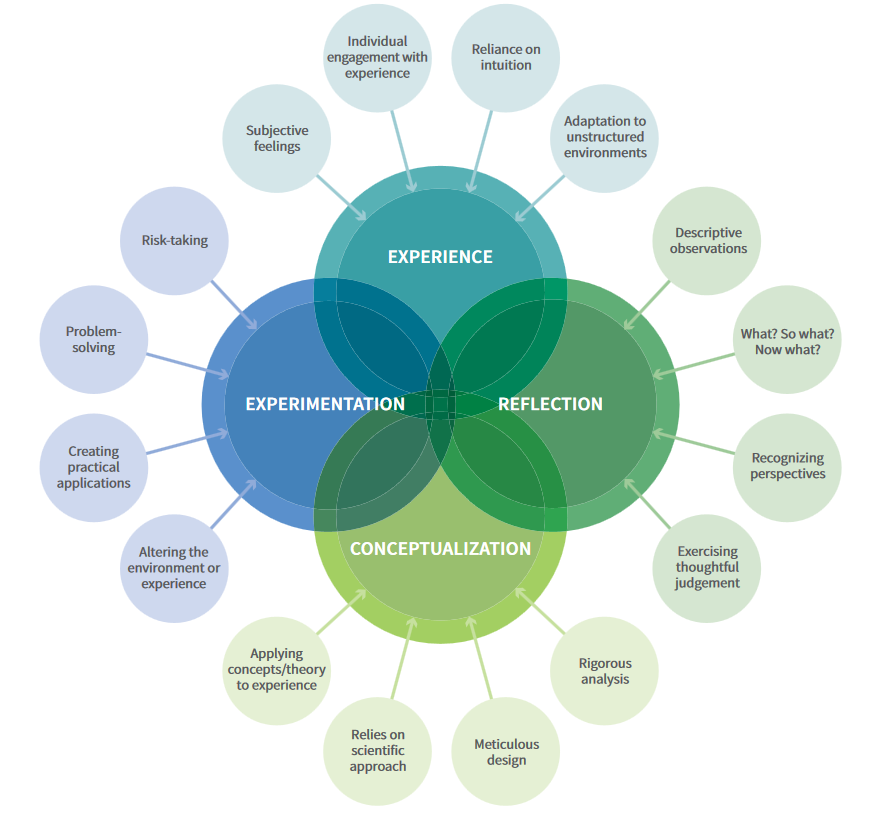 Interested in learning more about experiential learning theory and pedagogy? Check out these resources:Core Principles of EL Course DesignIntentional design of authentic experiences that align with course learning outcomesAlignment between course learning outcomes and professional skill developmentOpportunities for students to set personal learning goals in alignment with course learning outcomesEngagement with host organization in design of EL experienceInstructor as facilitatorGuided reflectionAssessment and feedbackWhat’s the difference between active learning strategies and experiential learning?Active learning strategies are those where students are actively participating in classroom activities such as discussions, labs, role-playing and group work. Active learning strategies help students construct meaning and take responsibility for their own learning. Experiential learning is different from active learning because it requires the design of an experience located within an intentional learning cycle that involves reflection, conceptualization and experimentation that leads to the achievement of learning outcomes.  What are the components to consider in EL design and delivery?Experiential learning activities are complex to manage. The diagrams below provide an overview of the many curriculum design and logistical planning components that should be considered and can be supported by the EL Hub or other campus resources when designing and delivering experiential learning. 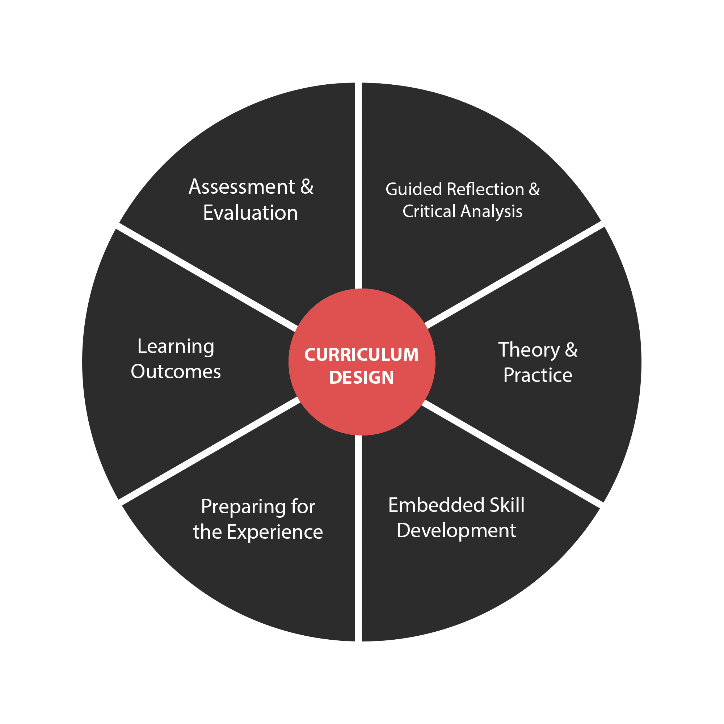 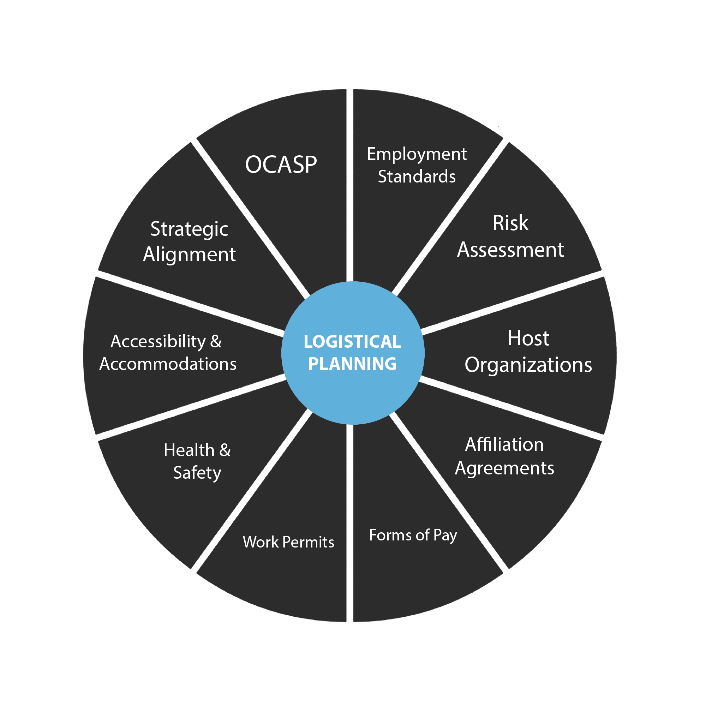 Types of Experiential Learning at Queen’sQueen’s facilitates experiential learning opportunities in a number of dynamic and innovative ways.   The ELWG categorizes types of experiential learning at Queen’s as follows:The EL Hub Consultation ProcessIf you are developing new EL or thinking about making changes to an existing EL activity, we recommend that all faculty or staff book a consultation with the EL Hub at the beginning of the planning process.  Through the consultation process we will:help you effectively use and/or modify the planning tools and EL resources in this toolkit to support the specific form of EL you are designing – saving time and helping you plot out your workplanconnect you with examples and other instructors (as relevant) to facilitate sharing of knowledge across faculties to avoid redundancies in program development and administrationmake referrals to risk management experts on campusWhere to find EL Tools and ResourcesAll of our EL Tools and Resources are available as downloadable word documents from the Faculty section of our EL Hub website.   www.queensu.ca/experientiallearninghub/faculty/faculty-toolkitWe encourage instructors to use the tools and resources as is, or to modify them to suit the needs of their courses, programs, students and partner organizations.  If you have any questions or would like to set up a consultation, contact us at el.hub@queensu.ca. We look forward to supporting you as you design and deliver future experiential learning opportunities.ResourceSourceURLNiagara College CanadaExperiential Learning Toolkit (online)www.eltoolkit.ca Higher Education Quality Council of OntarioA Practical Guide for Work-integrated Learningwww.heqco.ca/SiteCollectionDocuments/HEQCO_WIL_Guide_ENG_ACC.pdfEL Hub Publication ListQueen’s EL Hubhttps://www.queensu.ca/experientiallearninghub/faculty/publicationsCurricular-based mandatory work-integrated internships (continuous 12-16 month, paid) in a 5- year undergraduate degree stream with “with Professional Internship” degree title i.e. QUIPCurricular-based mandatory practicums in clinical/institutional/workplace settings related to professional practice requirements e.g. Nursing, Occupational Therapy.Work-integrated internship opportunitiesMandatory, Curricular-based, course-specific, mandatory opportunities, e.g. Master of Public Health, Master of Art ConservationOptional, Curricular-based, course-specific, optional work-integrated opportunities, e.g. Global Development Studies Work Study, Film 395 Internship, Mitacs internships, Graduate Research Assistantships.Experiential learning project opportunitiesMandatory, Curricular-based, course-specific, experiential learning projects e.g. Health Studies 415: Program Design and Evaluation, Masters and Doctoral Thesis Research.Optional, Curricular-based, course-specific, experiential learning projects e.g. APSC 400 Technology, Engineering, and Management.Co-curricular experiential learning opportunities, e.g. student government positions, peer programs, student club positions.Co-curricular experiential learning work programs, e.g. SWEP and Work Study.Stage and StepsEL Hub Tools and Resources(link to Word docs)Initial ConsultationDuring the consultation we will: review program/course goals and learning objectsuse logistical and curriculum planning charts to design an Experiential Learning opportunity that aligns with learning objectivesuse our EL Hub referral form to make referrals to on-campus experts in course design, risk management, and host organization outreachdiscuss program elements the EL Hub can support through customized workshop deliveryschedule follow-up consultations as necessaryEL Logistical Planning ChartEL Curriculum Design ChartHost Outreach Tips EL Hub Referral FormFaculty Approval ProcessAs you work on your course/program design and submit proposals through your faculty’s approval process, you can:book a follow-up consultation with the EL Hub to discuss any outstanding or new issues/questions that ariseinform the EL Hub when your program is approved and any modifications that were requestedsubmit request to EL Hub for customized workshopsEL Reflective RubricsEL Learning PlanEL Host Outreach Assessment ProceduresStudent-Supervisor AgreementsSample Performance Evaluation FormImplementationOnce your course or program beings, we suggest you:inform the EL Hub of when the course/program will begincheck-in with risk managements experts to ensure all logistical and risk management plans are up to date (i.e. health and safety forms; affiliation agreements; OCASP)set up tracking system for host organization requirements / forms book a follow-up consultation with the EL Hub if you have questions about:host organization outreach and partnership developmenthost organization needs/requirementslogistical or pedagogical issues that may arise during the EL experienceEL Forms and Documentation Tracking ChartStrategies for Guiding Student Reflection